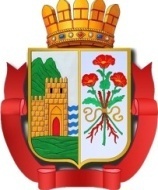 Российская ФедерацияМинистерство образования и науки Республики ДагестанМуниципальное бюджетное общеобразовательное учреждение городского округа «город Дербент»					Гимназия № 1368600 РД,г. Дербент, ул. Г. Гасанова 5 «а»		тел./факс: (87240) 42962; +7(928)-592-74-61E-mail: 1gimn1@mail.ru						www.gimnaziy.dagestanshool.ru						Приказ №97       по МБОУ «Гимназия №1»                                                                                 от 15.01.2018г.«О приеме заявлений в 1 классна 2018-2019 учебный год»На основании Приказа Министерства образования и науки от 22.01.2014г. «Об утверждении Порядка приема граждан на обучение по образовательным программам начального общего, основного общего и среднего общего образования», Устава МБОУ «Гимназия №1».Приказываю:Начать прием документов в 1 класс на 2018-2019 учебный год с 1 февраля 2018года.Назначить ответственными лицами за прием документов при поступлении в МБОУ «Гимназия №1» Ахмедханову Л.И. , заместителя директора по УВР, Мамеднагиеву Ф.М. , секретаря, возложив на них ответственность за ведение учета и регистрацию документов детей, поступающих в 1 класс.Прием документов осуществлять с понедельника по пятницу с 9 до 16.00.Мамеднагиевой Ф.М. , секретарю учебной части, вести учет заявлений в «Журнале заявлений в 1 класс».Мирзабековой М.Р. размещать списки зачисленных в ОУ будущих первоклассников для ознакомления родителей на сайте гимназии; 30 апреля 2018г. произвести формирование предварительных списков будущих 1-х классов.Окончательные списки обучающихся 1 класса утвердить 31 августа 2018года приказом директора гимназии.Контроль исполнения приказа оставляю за собой.                 Директор           МБОУ «Гимназия №1»                                                                        М.Э.Вагидов